Chip back potential is the level which bulk silicon is maintained by on-chip connection, or it is the level to which the chip back must be connected when specifically stated below. If no potential is given the chip back should be isolated.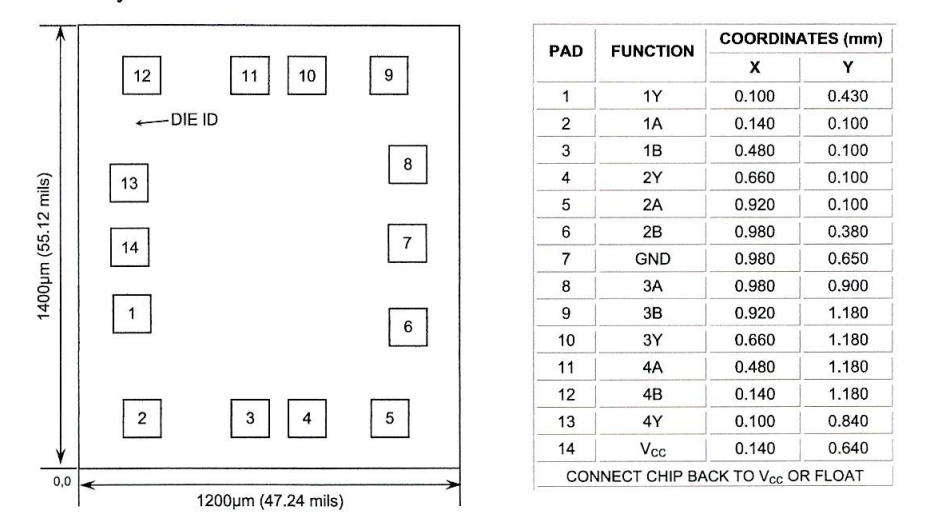 Top Material: AlBackside Material: SiBond Pad Size:  .005 X .005” min.Backside Potential: FLOATMask Ref: APPROVED BY: KW                       	DIE SIZE  .047 X .055”                           DATE:  2/7/23 MFG:SILICON SUPPLIES	THICKNESS: .014”                               P/N:  54HCT02DG 10.1.2Rev B, 7/19/02